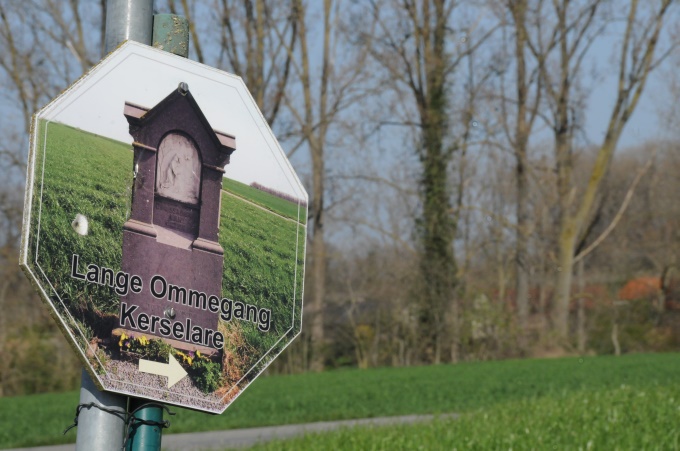 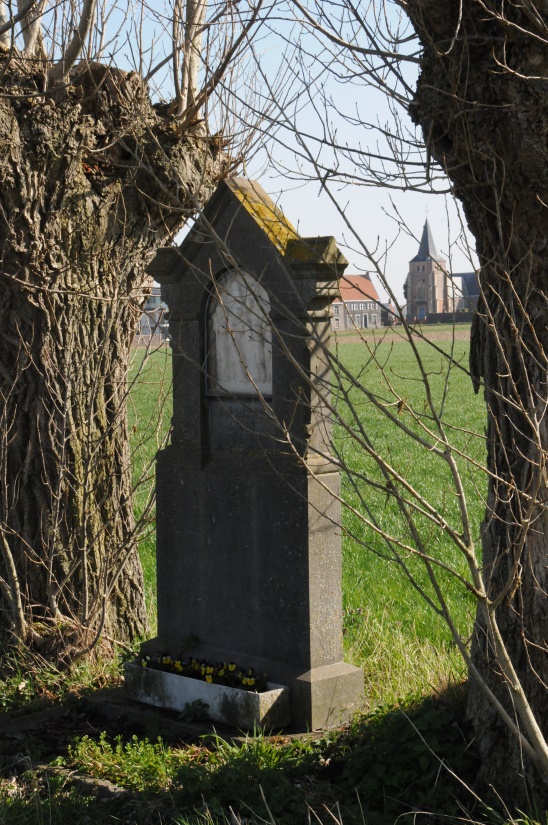 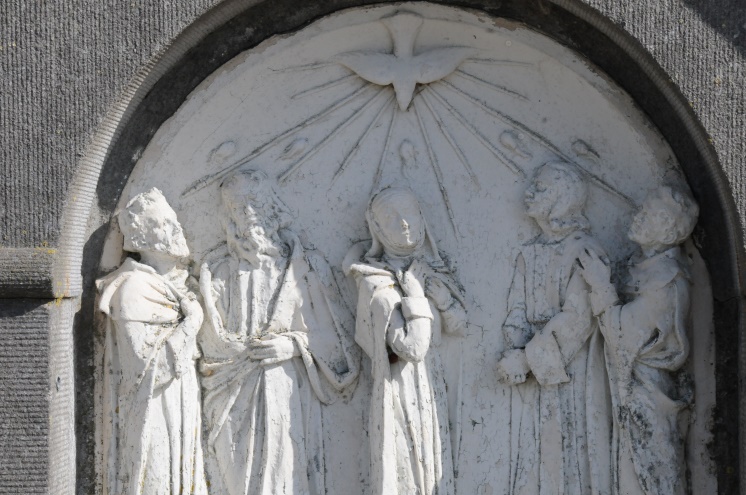 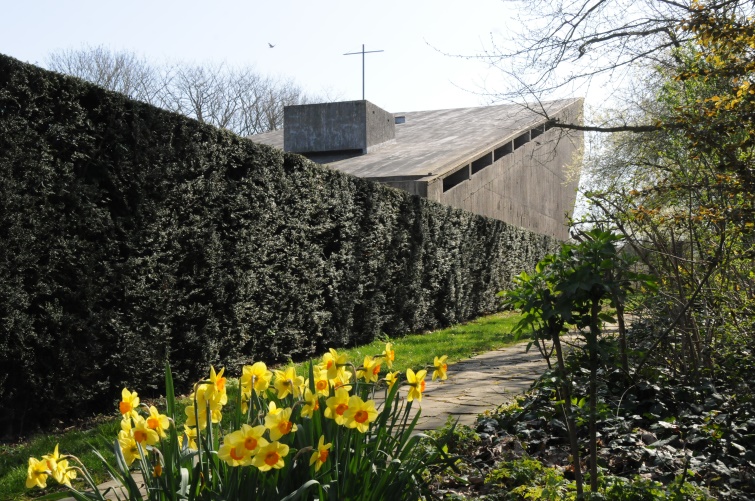 De Ommegang is volledig bewegwijzerd.Het typisch kapelletje, met de kerk van Edelare op de achtergrond.Detail van een bas-reliëf: de H. Geest.Begin en/of eindpunt: Kerselare.  